Registration Form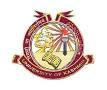 Participants DetailsNameInstitution/DepartmentDesignationDate of BirthGender	(Male/Female)Address for CommunicationMobile/Tel NoEmailName and contact number of person in case of emergencyEducational Qualifications Whether Phil/PhD or Faculty Member Research Topic/Area:[Give brief outline (not exceeding 500 words) including the research questions and proposed methodology]Statement of purpose (with respect to participation in the Workshop)